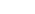 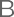 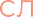 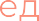 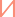 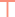 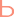 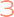 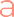 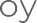 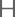 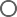 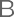 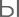 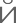 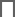 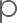 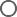 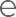 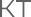 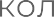 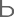 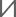 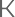 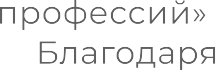 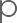 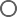 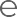 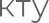 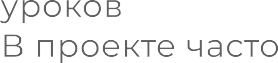 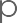 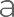 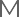 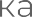 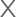 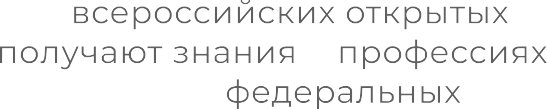 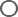 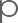 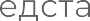 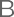 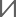 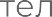 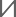 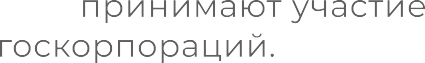 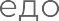 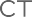 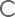 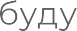 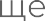 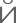 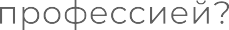 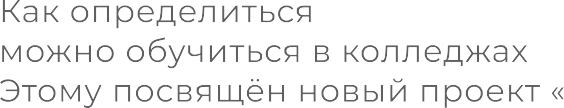 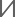 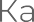 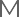 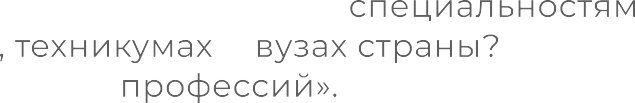 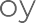 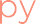 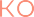 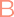 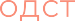 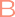 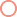 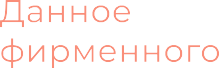 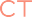 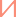 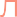 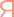 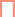 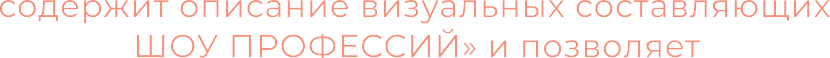 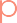 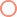 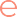 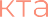 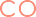 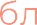 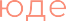 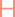 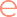 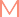 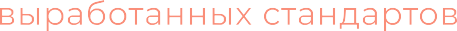 ФИРМЕННЫЕ ЭЛЕМЕНТЫЛОГОТИП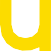 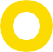 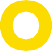 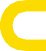 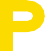 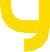 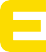 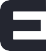 Основная версия логотипа. Используется в диджитал версиях, нанесении на одежду, афишах, баннерах, наружной рекламе и тд.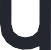 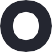 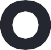 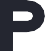 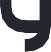 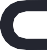 Монохромная версия логотипа используется в деловой документации, рекламной полиграфии и сувенирной продукции.Альтернативная вертикальная версия логотипа используется в деловой документации, рекламной полиграфии и сувенирной продукции.ЛОГОТИПВАРИАНТЫ ЦВЕТОВЫХ СОЧЕТАНИЙФирменный блок может быть воспроизведен в инверсии или с заменой цвета элемента на белый. Допускается изменение в четырёх основных цветовых схемах: на синем, красном и желтом, оранжевом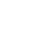 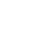 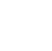 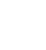 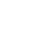 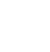 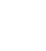 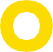 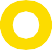 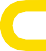 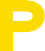 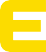 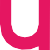 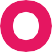 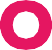 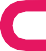 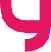 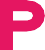 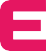 ОХРАННАЯ ЗОНА ЛОГОТИПА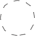 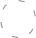 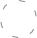 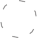 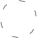 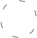 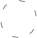 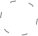 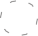 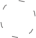 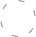 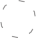 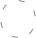 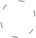 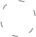 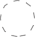 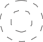 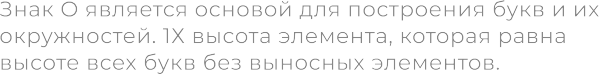 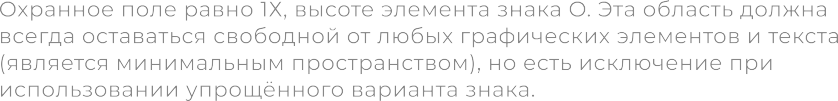 НЕДОПУСТИМЫЕ  ВАРИАНТЫ  ИСПОЛЬЗОВАНИЯФирменный блок может быть воспроизведен в инверсии или с заменой цвета элемента на белый. Допускается изменение в четырёх основных цветовых схемах: на синем, красном и желтом, оранжевом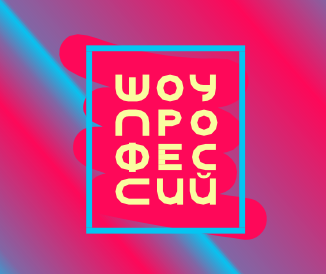 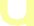 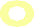 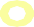 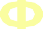 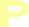 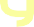 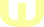 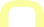 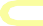 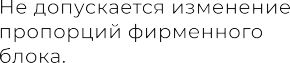 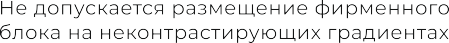 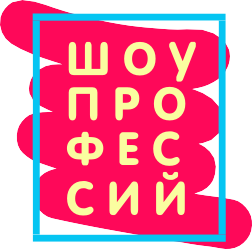 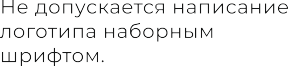 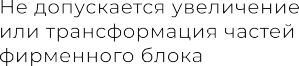 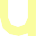 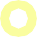 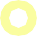 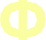 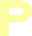 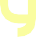 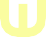 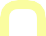 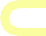 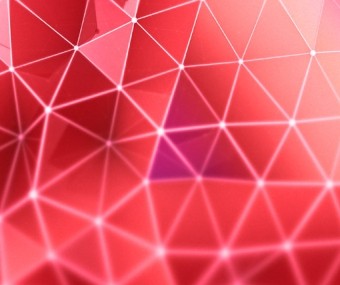 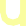 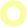 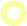 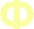 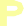 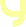 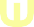 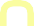 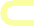 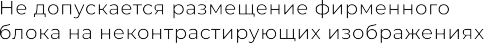 ЦВЕТА#E51661RGB 229 22 97CMYK 0 96 36 0#F19280RGB 241 146 128CMYK 0 53 45 0#88C6DERGB 136 198 222CMYK 50 7 11 0#FDDC00 RGB 253 220 0CMYK 30 10 92 0ШРИФТЫ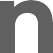 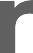 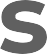 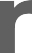 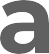 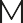 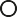 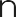 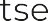 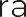 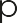 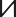 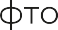 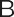 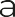 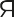 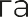 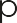 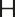 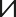 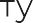 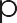 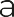 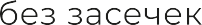 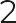 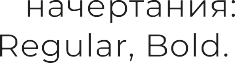 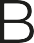 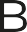 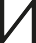 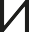 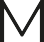 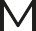 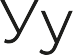 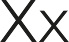 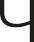 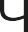 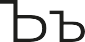 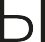 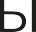 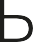 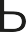 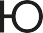 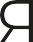 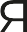 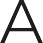 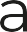 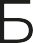 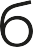 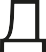 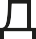 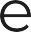 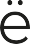 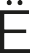 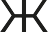 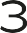 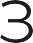 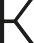 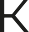 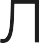 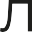 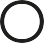 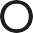 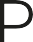 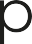 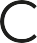 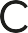 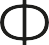 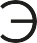 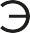 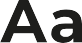 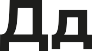 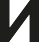 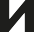 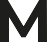 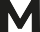 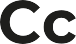 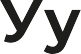 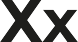 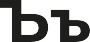 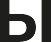 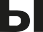 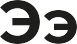 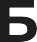 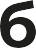 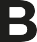 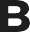 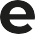 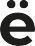 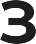 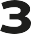 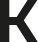 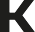 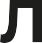 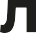 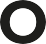 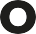 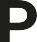 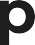 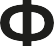 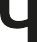 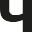 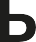 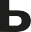 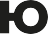 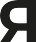 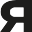 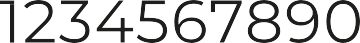 СИМВОЛЫ В КОНТУРАХВЫПУСКИ		КУДА ПОЙТИОБЩАЯ ИНФОРМАЦИЯГИБКИЕ НАВЫКИПАРТНЕРЫПОЛЕЗНЫЕ СОВЕТЫИНТЕРЕСНЫЕ ФАКТЫЛИЧНОСТИ		СТАТЬИ О ПРОФЕССИЯХЦИФРЫСИМВОЛЫ В ЦВЕТЕВЫПУСКИКУДА ПОЙТИОБЩАЯ ИНФОРМАЦИЯГИБКИЕ НАВЫКИПАРТНЕРЫПОЛЕЗНЫЕ СОВЕТЫИНТЕРЕСНЫЕ ФАКТЫЛИЧНОСТИ		СТАТЬИ О ПРОФЕССИЯХЦИФРЫВИЗУАЛЬНЫЕ ЭЛЕМЕНТЫПАТТЕРН С ФИРМЕННЫМИ СИМВОЛАМИВерсия в цвете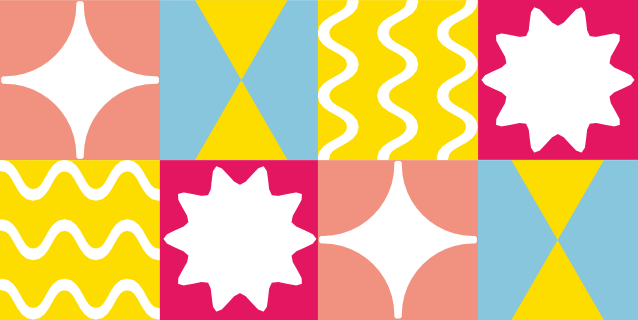 Монохромная версияАльтернативная компановка символов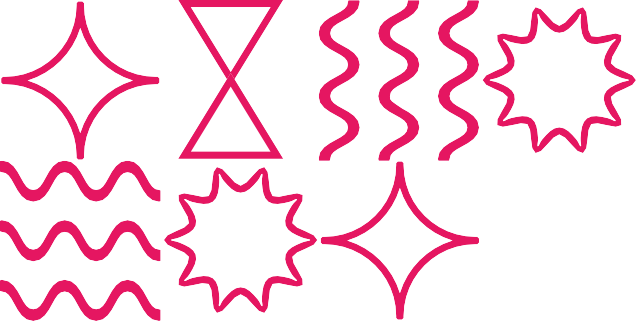 Данные элементы уместны в использовании при разработке презентаций, сувенирной продукции, а также соцсетей.СОЦСЕТИПРИМЕРЫ ОФОРМЛЕНИЯ СОЦСЕТЕЙСоцсети оформлены в фирменных цветах проекта.В качестве оформления взяты геометрические символы, которые характеризуют ту или иную рубрику.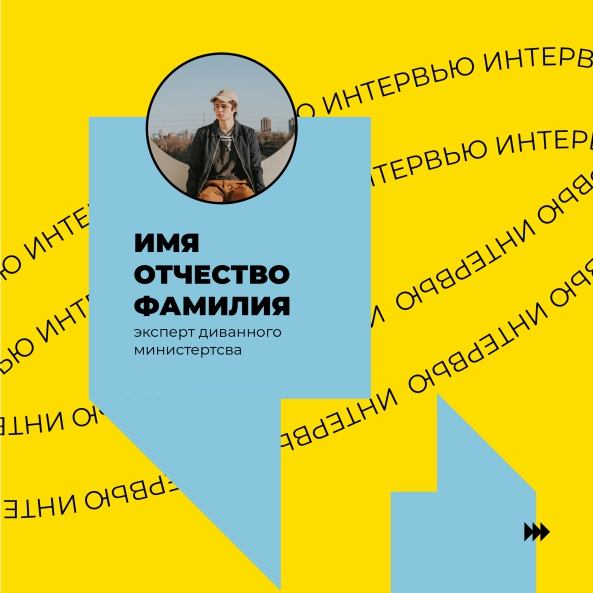 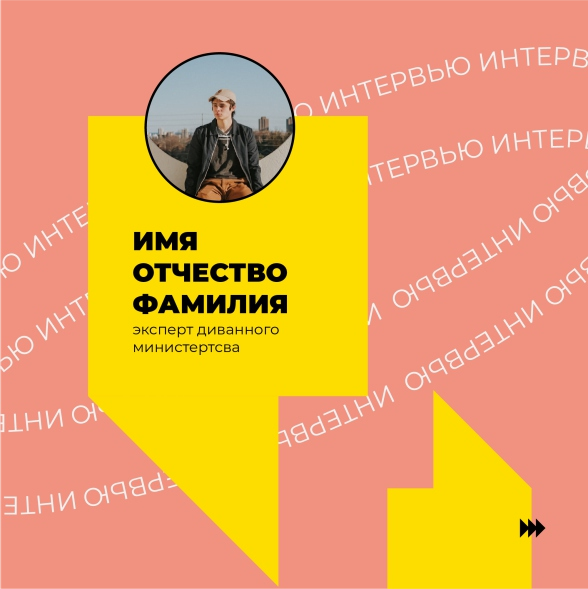 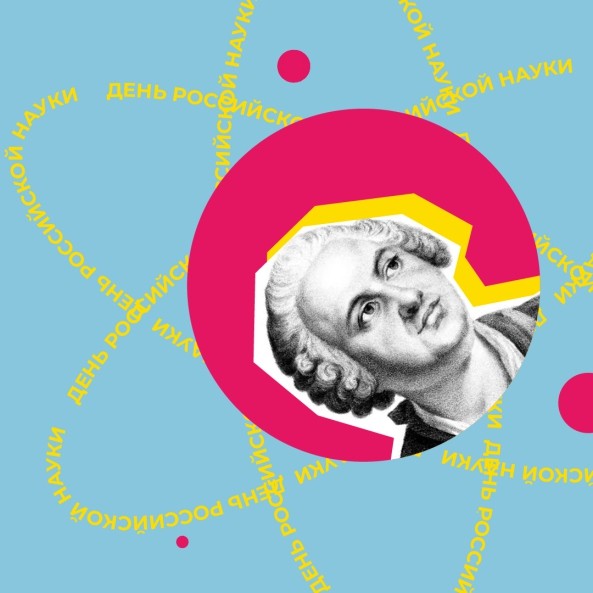 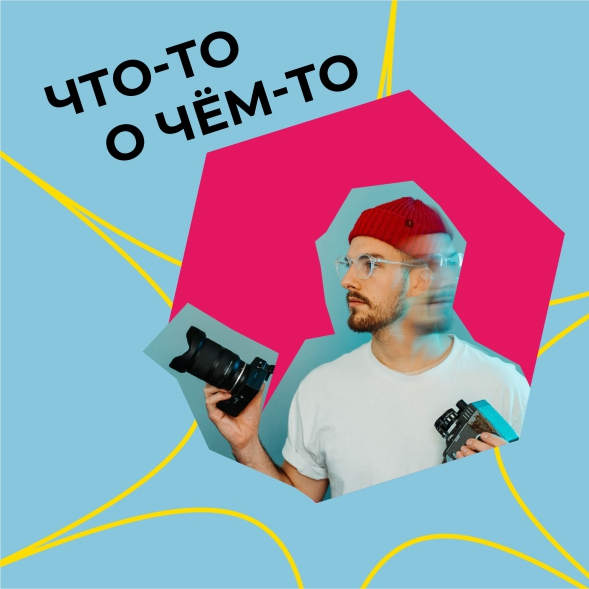 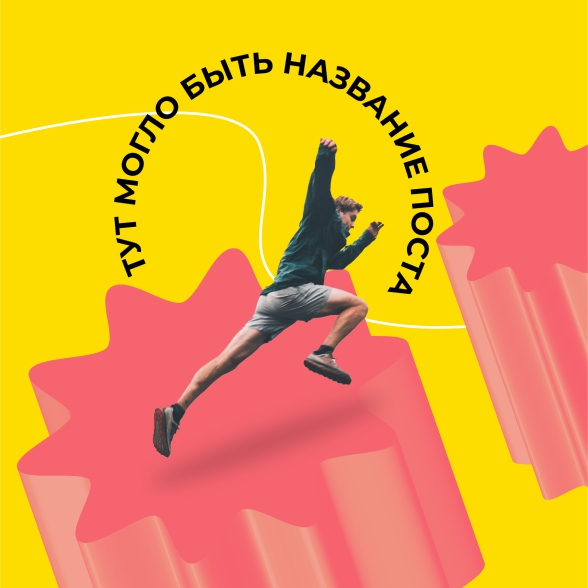 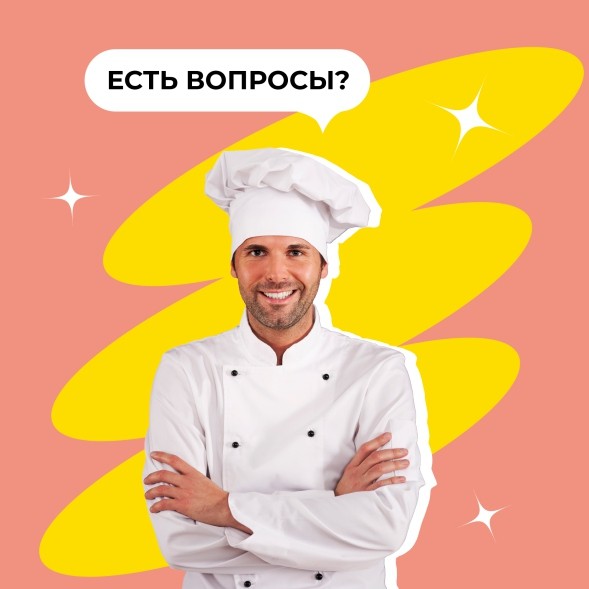 СУВЕНИРНАЯ ПРОДУКЦИЯ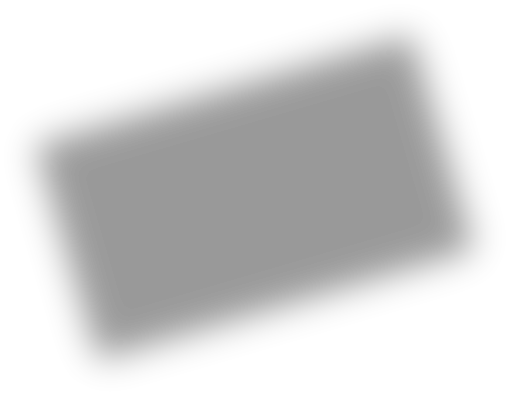 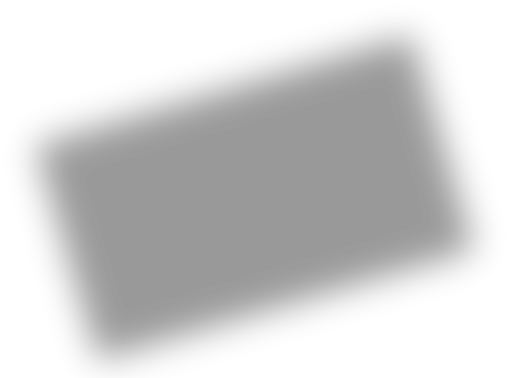 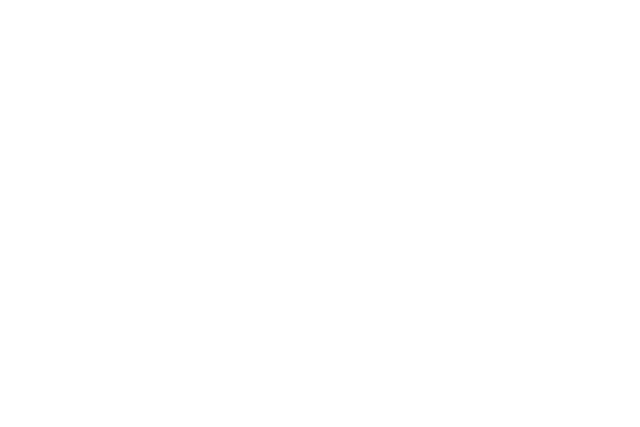 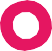 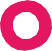 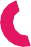 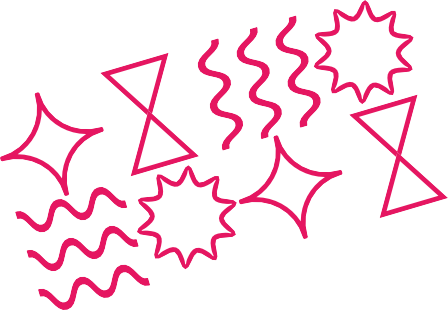 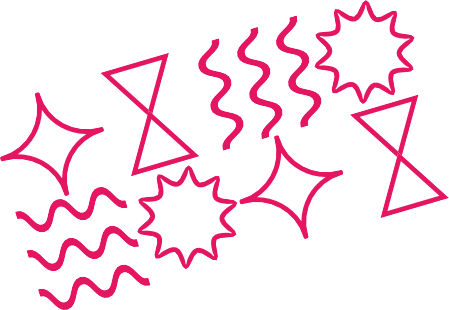 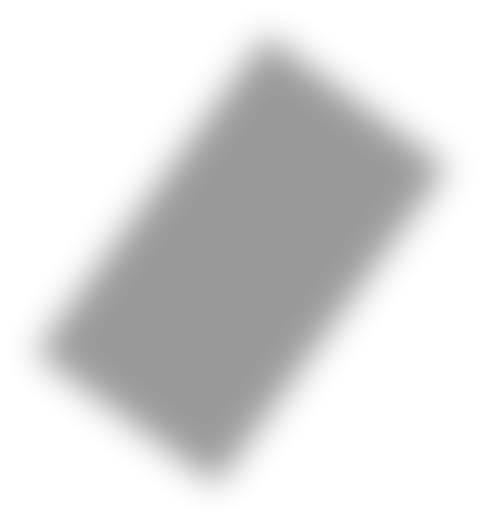 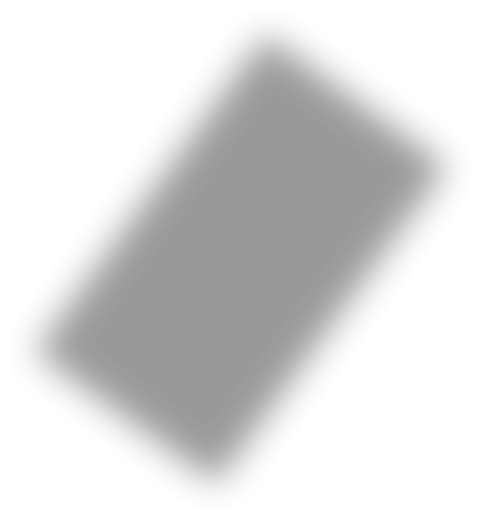 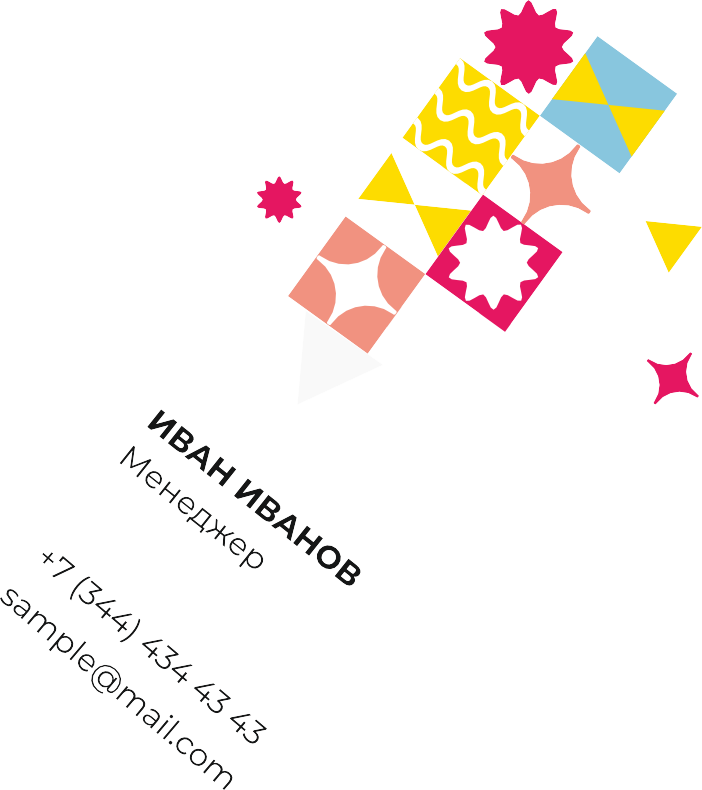 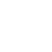 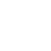 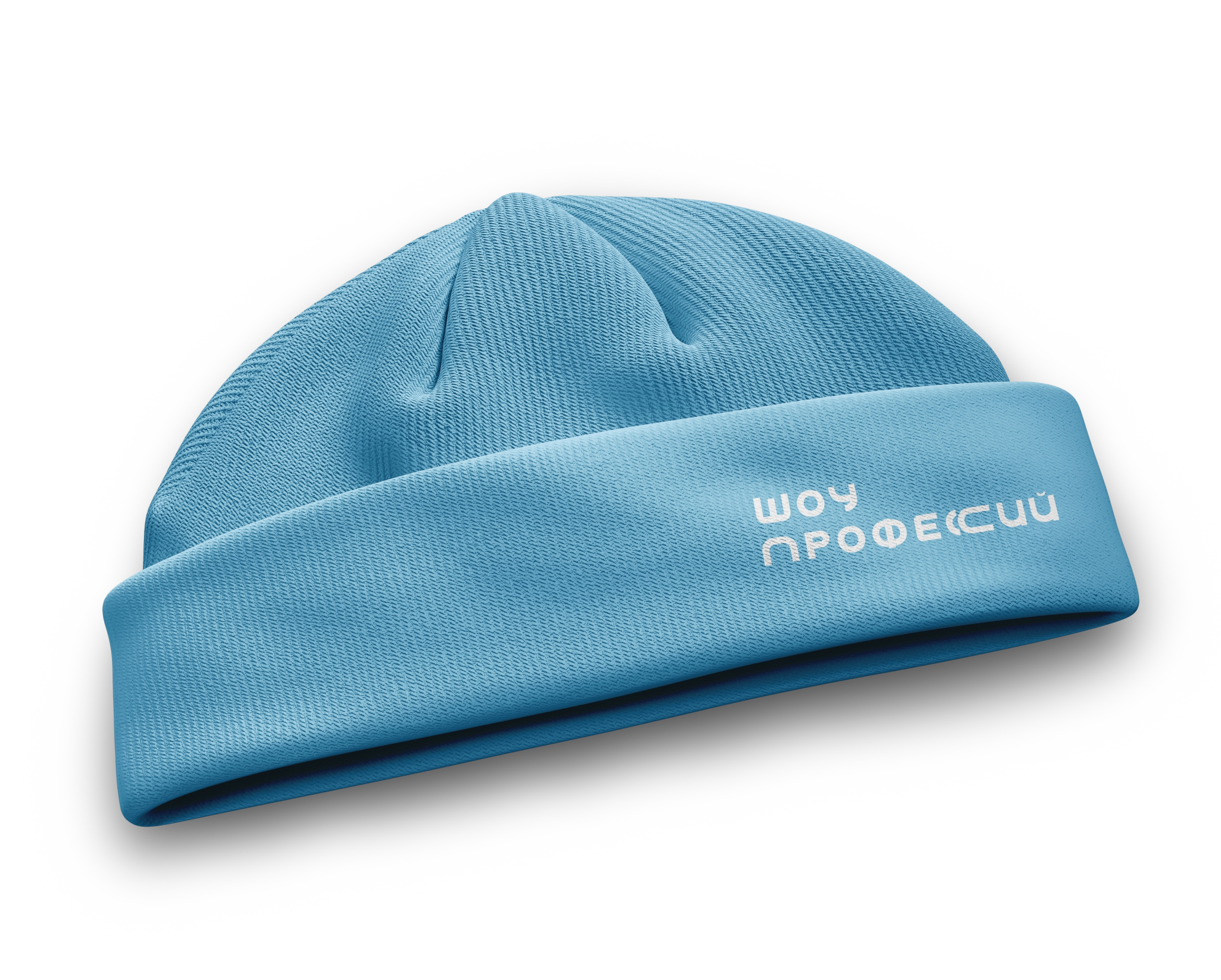 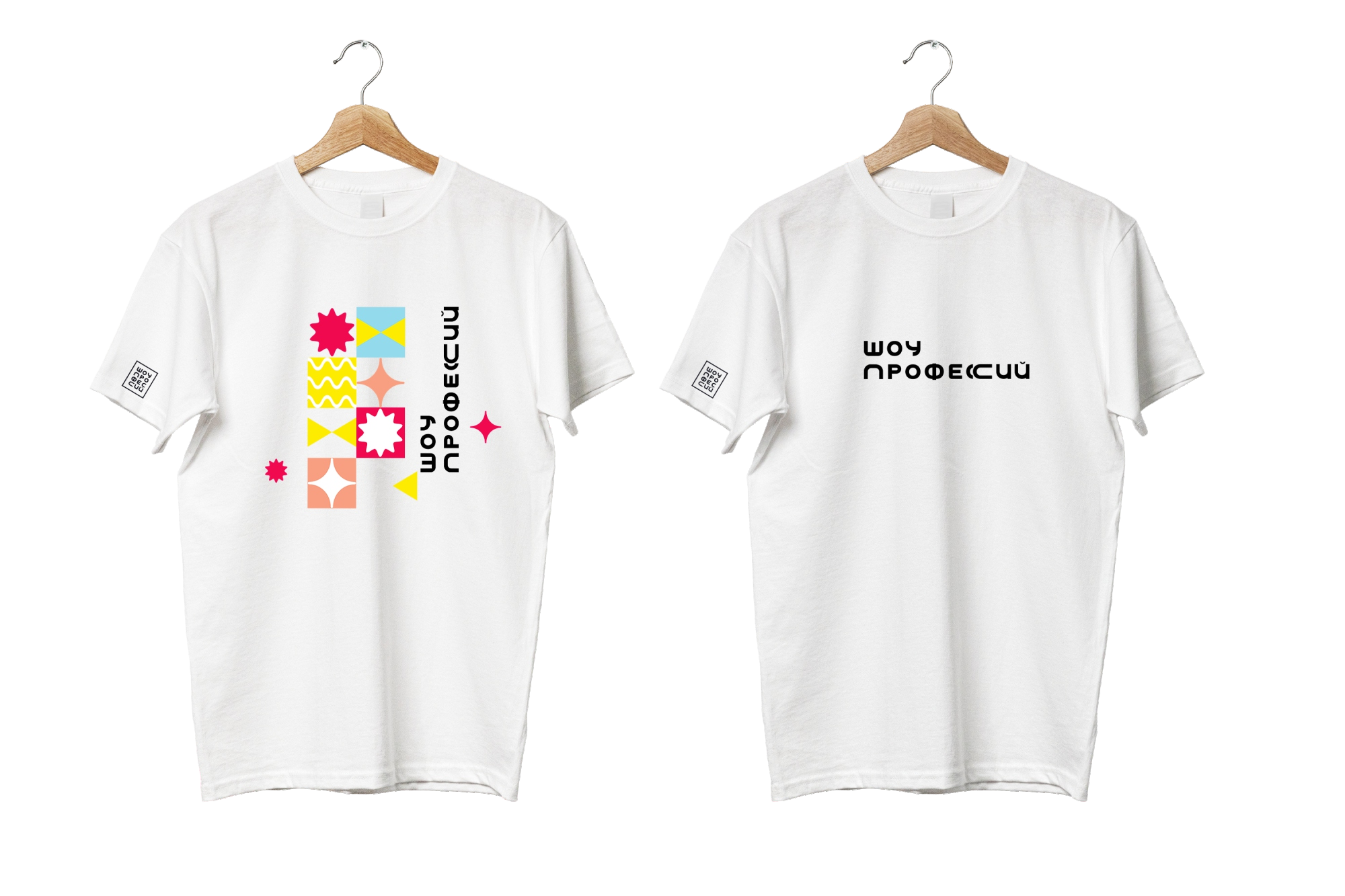 